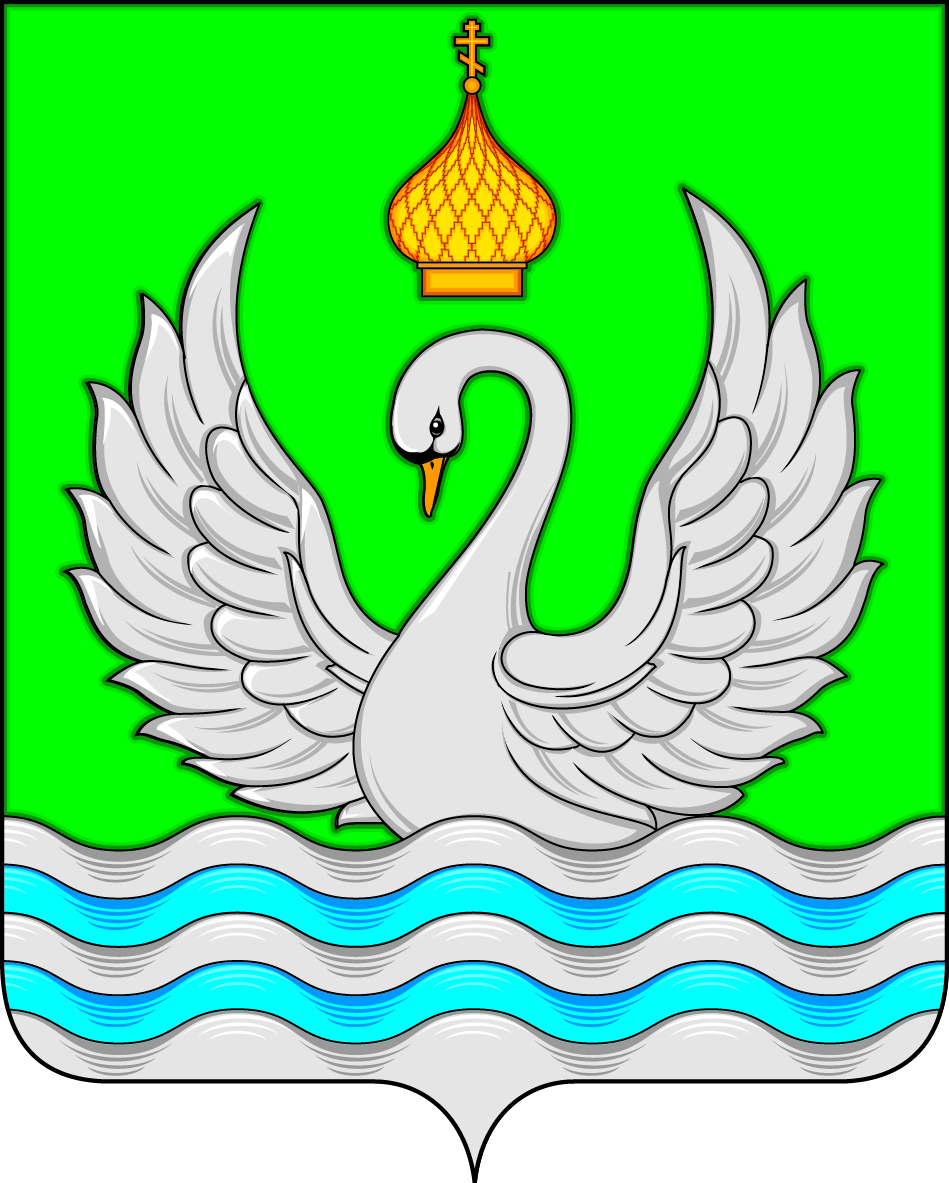 АДМИНИСТРАЦИЯСЕЛЬСКОГО ПОСЕЛЕНИЯ ЛОКОСОВОСургутского муниципального районаХанты-Мансийского автономного округа – ЮгрыПОСТАНОВЛЕНИЕ«27» декабря 2021 года                                                                                                      № 157-нпа                                          с. ЛокосовоО     внесении     изменения    в   постановление администрации             сельского       поселения Локосово     от     26.12.2019   года      № 94-нпа  «Об  утверждении  муниципальной программы «Профилактика   правонарушений    в      сфере охраны  общественного порядка на территории сельского  поселения  Локосово   на  2020-2023 годы»В связи с приведением нормативно-правового акта в соответствие с действующим законодательством Российской Федерации:          1. Признать утратившим силу постановление администрации сельского поселения Локосово:          1.1 от 23.04.2021 года № 58-нпа «О внесении изменений в      постановление администрации сельского поселения Локосово от 26.12.2019 года № 94-нпа «Об утверждении муниципальной программы          «Профилактика правонарушений в сфере охраны общественного               порядка на территории сельского поселения Локосово на 2020-2023 годы»»  2.  Внести в постановление администрации сельского поселения    Локосово от 26.12.2019 года № 94-нпа  «Об утверждении               муниципальной программы «Профилактика правонарушений в                     сфере охраны общественного порядка на территории сельского поселения Локосово  на 2020-2023 годы» следующие изменения:  3. Изложить приложение к постановлению в новой редакции согласно приложению к настоящему постановлению  4. Обнародовать настоящее постановление и разместись на     официальном сайте муниципального образования сельское поселение  Локосово.          5. Настоящее постановление вступает в силу после его           обнародования и распространяется на правоотношения, возникшие с 01.01.2021 года.          6. Контроль за выполнением постановления оставляю за собой.Глава сельского поселения                                                                    И.В. РомановПриложение к постановлениюадминистрации сельского поселения Локосовоот «27» декабря 2021 года  № 157-нпаМуниципальная программа«Профилактика правонарушений в сфере охраныобщественного порядка на территориисельского поселения Локосово  на 2020-2023 годы»Паспорт муниципальной Программы2. Характеристика проблемы, на решение, которой направлена муниципальная Программа	Муниципальная программа  направлена  на совершенствование системы взаимодействия муниципальных органов власти, федеральных органов исполнительной власти, общественности по вопросам профилактики правонарушений на территории сельского поселения Локосово.	Современное состояние правопорядка на территории сельского поселения Локосовохарактеризуется как положительными, так и отрицательными тенденциями.На территории муниципального образования создано и ведёт работу общественное формирование правоохранительной направленности, которые вносят большой вклад в охрану общественного порядка и принимают участие в работе участкового уполномоченного полиции на административном участке.Функционируют  1 народная дружина (далее — НД) в составе 3 дружинников, 1 родительский патруль в составе 11 человек.Реализуемые меры по вовлечению общественности в предупреждение правонарушений позволяют достичь определенных результатов.Обстановка на улицах и в общественных местах поселения требует постоянного совершенствования системы профилактики, развития комплексного подхода к профилактике правонарушений.                        3.Основные цели и задачи муниципальной Программы        Основной целью муниципальной Программы является повышение эффективности системы социальной профилактики правонарушений и преступлений, способствующей укреплению общественной безопасности на территории сельского поселения Локосово.Для достижения поставленных задач муниципальная программа предусматривает решение ряда задач:       1.Создание и совершенствование условий для обеспечения общественного порядка, в том числе с участием граждан.       2.Совершенствование механизмов эффективного взаимодействия субъектов профилактики правонарушений с лицами, участвующими в профилактике правонарушений,	по вопросам профилактикиправонарушений.	В рамках реализации задачи "Создание и совершенствование условий для обеспечения общественного порядка, в том числе с участием граждан” предполагается осуществление следующих мероприятий:- Создание условий для деятельности народных дружин.Планируется продолжить работу по созданию условий деятельности народных дружин.- Предусмотрено материальное стимулирование их деятельности, личное страхование народных дружинников, участвующих в охране общественного порядка, пресечении преступлений и иных правонарушений с ежегодно обеспеченным финансированием из бюджета автономного округа и софинансированием из бюджетов Сургутского района и сельского поселения Локосово. Финансовые средства предусматривают следующие целевые направления использования:- выплату материального стимулирования народным  дружинникам;- личное страхование народных дружинников.4.Сроки реализации муниципальной ПрограммыМуниципальная Программа реализуется в течение 2020-2023годов в четыре этапа:Муниципальная Программа реализуется в четыре этапа: - I этап - 2020 год;- II этап - 2021 год;- III этап - 2022 год; - IV этап- 2023 годСрок  реализации Программы с 01.01.2020 по 31.12.2023 года. 5.Обоснование ресурсного обеспечения  Программы          Объём финансовых ресурсов, необходимых для реализации программы с разбивкой по годам и по источникам финансирования на весь  срок реализации программы в течение 2020-2023 годов:Объёмы бюджетных ассигнований Программы составят 120,7        тыс.рублей, в том числе по годам:                    - в 2020 году -29,6 тыс. рублей                    - в 2021 году -33,4 тыс. рублей                    - в 2022 году -29,3 тыс. рублей          - в 2023 году -28,4 тыс. рублей в том числе:         - за счёт средств, предоставленных бюджету поселения, из бюджета района составят 57,7 тыс. рублей, в том числе по годам:                   - в 2020 году- 13,9тыс.  рублей                   - в 2021 году -15,8тыс. рублей                   - в 2022 году-13,8 тыс. рублей        - в 2023 году - 14,2 тыс.рублей- за счёт средств, предоставленных бюджету поселения из окружного бюджета  составят 57,6 тыс. рублей, в том числе по годам:                 -в 2020 году-13,9 тыс. рублей                - в 2021 году-15,8 тыс.рублей                - в 2022 году-13,7тыс. рублей      - в 2023 году -14,2 тыс.рублей  - средства, предоставленные из бюджета поселения, составят 5,4 тыс. рублей, в том    числе по годам:    - в 2020 году-1,8 тыс. рублей    - в 2021 году-1,8 тыс.рублей    - в 2022 году-1,8 тыс. рублей     - в 2023 году -0 тыс.рублей6.Механизм реализации ПрограммыПоказателями конечного результата поставленных задач являются доля уличных преступлений в числе зарегистрированных общеуголовных преступлений и количество выявленных с участием общественности преступлений в общем количестве преступлений.Учитывая реализацию комплекса мероприятий, предусмотренных муниципальной программой, прогнозируется ежегодное снижение показателя .Реализация Закона Ханты-Мансийского автономного округа - Югра от 19.11.2014 года № 95-оз «О регулировании отдельных вопросов участия граждан в охране общественного порядка вХанты-Мансийском автономном округе - Югре» позволит расширить участие общественности в охране правопорядка и повысит результативность их деятельности. Прогнозируется увеличение количественного показателя выявленных с участием членов народной дружины преступлений.В результате реализации Программы к 2023 году прогнозируется:укрепление межведомственного сотрудничества правоохранительных органов и других субъектов системы профилактики правонарушений и преступности;снижение уровня преступности на улицах и в общественных местах;          - контроль за соблюдением надлежащего порядка на территории сельского поселения в местах отдыха населения.Значения целевых показателей приведены в приложении 1 к  муниципальной  Программе.7.Оценка ожидаемой эффективностиПоказателями конечного результата поставленных задач являются доля уличных преступлений в числе зарегистрированных общеуголовных преступлений и количество выявленных с участием общественности преступлений в общем количестве преступлений.Уровень доли уличной преступности в 2019 году на территории сельского поселения Локосово составил 43%. Показатель рассчитан как процентное соотношение уличных преступлений к общему числу зарегистрированных общеуголовных преступлений. Учитывая реализацию комплекса мероприятий, предусмотренных муниципальной программой, прогнозируется ежегодное снижение показателя на 6% до 41 % в 2020 поду.Реализация Закона Ханты-Мансийского автономного округа - Югра от 19.11.2014 года № 95-оз «О регулировании отдельных вопросов участия граждан в охране общественного порядка вХанты-Мансийском автономном округе - Югре» позволит расширить участие общественности в охране правопорядка и повысит результативность их деятельности. Таким образом, прогнозируется увеличение количественного показателя выявленных с участием членов народной дружины преступлений к 2020 году до 10.8. Перечень программных мероприятий Приложение                       к муниципальной программе                «Профилактика правонарушений в сфере охраны порядкана территории  сельского поселения Локосово2020 – 2023 годы»Целевые показатели реализации муниципальной Программы«Профилактика правонарушений в сфере охраны порядка  на территории  сельского поселения Локосово2020 – 2023 годы»НаименованиемуниципальнойпрограммыМуниципальная программа «Профилактика правонарушений в сфере охраны общественного порядка на территории сельского поселения Локосово на 2020- 2023 годы» (далее - муниципальная Программа)Основание для разработки муниципальной программы (наименование, номер и дата соответствующего нормативного акта)- Федеральный закон от 06.10.2003 N 131-ФЗ «Об общихпринципах организации местного самоуправления в Российской Федерации»,- Статья 179 Бюджетного кодекса Российской Федерации ;- устав сельского поселения Локосово.- постановлением администрации сельского поселения Локосово от 22.05.2014 № 23-нпа «Об утверждении порядка принятия решений о разработке муниципальных программ, их утверждения, реализации и оценки эффективности реализации»Заказчикмуниципальнойпрограммыадминистрация сельского поселения ЛокосовоОсновныеразработчикимуниципальнойпрограммыадминистрация сельского поселения ЛокосовоИсполнителимуниципальнойпрограммыадминистрация сельского поселения ЛокосовоЦельмуниципальнойпрограммыСнижение уровня преступности.Повышение эффективности системы социальнойпрофилактики правонарушений и преступлений,способствующей укреплению общественной безопасности натерритории сельского поселения ЛокосовоЗадачи . муниципальной программы1. Создание и совершенствование условий для обеспечения общественного порядка, в том числе с участием граждан.2.Совершенствование механизмов эффективного субъектовпрофилактики правонарушений с лицами, участвующими профилактике правонарушений, по вопросам профилактики правонарушений..(аимодействиятвующими в энарушений.Сроки и этапы реализации муниципальной программыМуниципальная Программа реализуется в четыре этапа:- I этап - 2020 год;- II этап - 2021 год;- III этап - 2022 год; - IVэтап- 2023 годФинансовое обеспечение Программы, в том числе:Объёмы бюджетных ассигнований Программы составят 120,7 тыс. рублей ,в том числе по годам:- в 2020 году -29,6 тыс. рублей- в 2021 году -33,4 тыс. рублей- в 2022 году -29,3 тыс. рублей - в 2023 году -28,4 тыс. рублейсредства, предоставленные бюджету поселения за счёт средств бюджета района;за счёт средств, предоставленных бюджету поселения из бюджета районасоставят 57,7 тыс. рублей, в том числе по годам:- в 2020 году- 13,9тыс.  рублей- в 2021 году -15,8тыс. рублей- в 2022 году-13,8 тыс. рублей- в 2023 году -14,2 тыс. рублей- средства, предоставленные бюджету поселения за счёт средств окружного бюджета;за счёт средств, предоставленных бюджету поселения из окружногобюджета составят 57,6 тыс. рублей, в том числе по годам:- в 2020 году-13,9 тыс. рублей- в 2021 году-15,8тыс.рублей- в 2022 году-13,7 тыс. рублей -в 2023 году -14,2 тыс. рублей-средства, предоставленные из бюджета    поселенияза счёт средств, предоставленных бюджету поселения из бюджета поселения составят5,4 тыс. рублей, в том числе по годам:- в 2020 году- 1,8 тыс. рублей- в 2021 году-1,8 тыс.рублей- в 2022 году-1,8тыс. рублей - в 2023 году -0 тыс.рублейОжидаемые конечные результаты реализации муниципальной программы и показатели социально-экономической эффективностиВ результате реализации муниципальной Программы планируется достижение:- участие жителей муниципального образования в укреплении правопорядка;- оказание помощи правоохранительным и иным государственным органам в деятельности по борьбе с правонарушениямиNп/п Мероприятия программы Ед.измер. Сроквыполнения Финансирование затрат(тыс.руб.) Финансирование затрат(тыс.руб.) Финансирование затрат(тыс.руб.) Финансирование затрат(тыс.руб.) Финансирование затрат(тыс.руб.) Источник финансированияИсточник финансированияИсточник финансированияОжидаемыерезультаты Ожидаемыерезультаты Ожидаемыерезультаты Ожидаемыерезультаты Ожидаемыерезультаты Исполнительпрограммы всего 2020 2021 2022 20231 2 3 4 5 6 7 8 91010101111111111121. Создание условий для деятельности народных дружин чел. - 5,41,8 1,81,80,0Бюджет сельского поселения Бюджет сельского поселения Бюджет сельского поселения участие сотрудников НД в обеспечении охраны общественного порядка на территории сельского поселения Локосово при:-патрулировании на улицах, площадях, в парках и других местах массового пребывания населения, в выставлении соответствующих постов;-проведении массовых мероприятий;-проведение рейдов и иных мероприятий по предупреждению преступлений, пресечению административных правонарушений и профилактике совершения правонарушений; участие сотрудников НД в обеспечении охраны общественного порядка на территории сельского поселения Локосово при:-патрулировании на улицах, площадях, в парках и других местах массового пребывания населения, в выставлении соответствующих постов;-проведении массовых мероприятий;-проведение рейдов и иных мероприятий по предупреждению преступлений, пресечению административных правонарушений и профилактике совершения правонарушений; участие сотрудников НД в обеспечении охраны общественного порядка на территории сельского поселения Локосово при:-патрулировании на улицах, площадях, в парках и других местах массового пребывания населения, в выставлении соответствующих постов;-проведении массовых мероприятий;-проведение рейдов и иных мероприятий по предупреждению преступлений, пресечению административных правонарушений и профилактике совершения правонарушений; участие сотрудников НД в обеспечении охраны общественного порядка на территории сельского поселения Локосово при:-патрулировании на улицах, площадях, в парках и других местах массового пребывания населения, в выставлении соответствующих постов;-проведении массовых мероприятий;-проведение рейдов и иных мероприятий по предупреждению преступлений, пресечению административных правонарушений и профилактике совершения правонарушений; участие сотрудников НД в обеспечении охраны общественного порядка на территории сельского поселения Локосово при:-патрулировании на улицах, площадях, в парках и других местах массового пребывания населения, в выставлении соответствующих постов;-проведении массовых мероприятий;-проведение рейдов и иных мероприятий по предупреждению преступлений, пресечению административных правонарушений и профилактике совершения правонарушений; Администрация сельского поселения Локосово №п/пНаименование  целевых показателей Базовый показатель на начало реализации муниципальной ПрограммыЗначение показателей  по годамЗначение показателей  по годамЗначение показателей  по годамЗначение показателей  по годамВыполненоВыполнено20202021202220231234567891.Снижение  уровня преступности0136,3645,522,711,22.Доля уличных преступлений в числе зарегистрированных общеуголовных преступлений018,718,51716,53.Количество преступлений выявленных с участием народных дружинников5%1%1%1%1%